 АДМИНИСТРАЦИЯ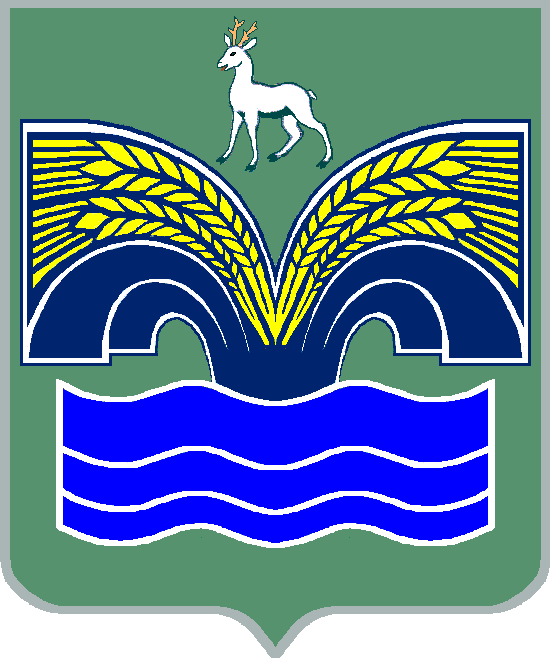 МУНИЦИПАЛЬНОГО РАЙОНА КРАСНОЯРСКИЙСАМАРСКОЙ ОБЛАСТИПОСТАНОВЛЕНИЕот  ________________   №_____О внесении изменений в административный регламент администрации муниципального района Красноярский Самарской области предоставления муниципальной услуги «Предоставление информации о порядке предоставления жилищно-коммунальных услуг населению», утвержденный постановлением администрации муниципального района Красноярский Самарской области от 15.04.2014 № 311В соответствии с требованиями Федерального закона от 27.07.2010       № 210-ФЗ «Об организации предоставления государственных и муниципальных услуг» (далее Федеральный закон № 210-ФЗ), распоряжением Правительства Самарской области от 07.06.2022 № 225-р «Об утверждении плана – графика приведения административных регламентов предоставления государственных и муниципальных услуг» в соответствие с требованиями Федерального закона № 210-ФЗ, руководствуясь пунктом 3 части 4 статьи 36 Федерального закона от 06.10.2003 № 131-ФЗ «Об общих принципах организации  местного самоуправления в Российской Федерации», пунктом 5 статьи 44 Устава муниципального района Красноярский Самарской области, принятого решением Собрания представителей муниципального района Красноярский Самарской области от 14.05.2015                № 20-СП,  Администрация муниципального района Красноярский Самарской области ПОСТАНОВЛЯЕТ:Внести в административный регламент администрации муниципального района Красноярский Самарской области предоставления муниципальной услуги «Предоставление информации о порядке предоставления жилищно-коммунальных услуг населению», утвержденный постановлением администрации муниципального района Красноярский Самарской области от 15.04.2014 № 311 (с изменениями от 09.01.2019 № 3,  от 16.03.2021 № 64) следующие изменения:подпункт 1.5.9 пункта 1.5 раздела 1 изложить в следующей редакции:«1.5.9. Информация о местонахождении Управления, адрес, контактные телефоны, адрес электронной почты, график работы, а также требования к письменному обращению и обращению направленному по электронной почте, размещается:на официальном интернет-сайте администрации муниципального района Красноярский Самарской области: http://www.kryaradm.ru;в федеральной государственной информационной системе «Единый портал государственных и муниципальных услуг (функций)» (далее – Единый портал государственных и муниципальных услуг) (http://www.gosuslugi.ru);в региональной системе Единого портала государственных и муниципальных услуг «Портал государственных и муниципальных услуг Самарской области» (далее – Региональный портал) - http://www.pgu.samregion.ru;на информационном стенде в месте приема заявлений в здании Управления.».Опубликовать настоящее постановление в газете «Красноярский вестник» и разместить на официальном сайте Администрации муниципального района Красноярский Самарской области в сети Интернет.Настоящее постановление вступает в силу со дня официального опубликования.Глава района                                              				    М.В.БелоусовЮстус 8(84657)2-19-56